Дорогие ребята и уважаемые родители!Приглашаем вас менять мир вместе с командой высококлассных преподавателей из 
центра дополнительного образования «Аэрокосмическая школа»!Миссия МБОУ ДО ЦДО «Аэрокосмическая школа» - развитие способностей и одаренности у обучающихся, формирование основ инженерной культуры, поощрение исследовательской, экспериментальной и научной деятельности, предоставление возможности свободного творческого и предпрофессионального роста, взращивание открытой, активной, успешной и мыслящей личности.Контактная информация: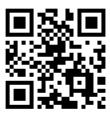 Директор МБОУ ДО ЦДО «Аэрокосмическая школа» - Голубева Анна ВикторовнаАдрес: г. Красноярск, ул. Иркутская, 2, ост. ДК им. 1 Мая (около стадиона Енисей) тел. приёмной: 8 (391) 262-50-28тел. заместителей директора по УВР: 8 (913) 262-95-60 	vk:      https://vk.com/aksh24 сайт:   https://aeroschool.siteedu.ru/ email: aeroschool.krsk@yandex.ru Перечень программ для обучения в МБОУ ДО ЦДО «Аэрокосмическая школа» на 2020-2021 учебный год*указанные день недели и время могут изменитьсяПеречень программ для обучения в МБОУ ДО ЦДО «Аэрокосмическая школа» на 2020-2021 учебный год*указанные день недели и время могут изменитьсяПеречень программ для обучения в МБОУ ДО ЦДО «Аэрокосмическая школа» на 2020-2021 учебный год*указанные день недели и время могут изменитьсяПеречень программ для обучения в МБОУ ДО ЦДО «Аэрокосмическая школа» на 2020-2021 учебный год*указанные день недели и время могут изменитьсяПеречень программ для обучения в МБОУ ДО ЦДО «Аэрокосмическая школа» на 2020-2021 учебный год*указанные день недели и время могут изменитьсяПеречень программ для обучения в МБОУ ДО ЦДО «Аэрокосмическая школа» на 2020-2021 учебный год*указанные день недели и время могут измениться№Название программыКлассВозрастКраткое описание программыСсылка на фото/видео№Название программыКлассВозрастКраткое описание программыСсылка на фото/видео№Название программыКлассВозрастКраткое описание программыСсылка на фото/видео1Лаборатория проектных игрI группасуббота 10:50-13:10II группавторник 9:10-11:30III группавторник 14:20-16:40510\12Модульная программа (трехчасовая, один раз в неделю), состоит из 3-х модулей: "Проектная мастерская", "Решение нестандартных задач", "Исследование микромира". Модули посвящены разработке мультимедиа продукта (ребусы, кроссворды, анаграммы) средствами информационных технологий, созданию настольной игры и лэпбука посредством командного проектирования, изучению живых организмов с помощью микроскопа и лабораторного оборудования с фиксацией в альбоме «Микробиологических зарисовок».В группе 10-15 человек, рассадка по местам в шахматном порядке.https://yadi.sk/d/-fxLg75vd21i0w2Инженерная графика (черчение 1 ступень)пон.10:00-12:20 (I гр.)четв.14:20-16:40 (II гр.)7-812\15Трехчасовая программа (один раз в неделю) технической направленности, которая дает ребенку базовые практические умения в области инженерной графики (чертежи на бумажном носителе). https://yadi.sk/d/YXYnourlzdKMZg3Основы начертательной геометрии (черчение 2 ступень)суббота 10:50-13:10 (I гр.)суббота 16:00-18:20 (II гр.)8-1014\17Трехчасовая программа (один раз в неделю) технической направленности, которая дает ребенку базовые практические умения в области начертательной геометрии (чертежи на бумажном носителе).4Начертательная геометрия (черчение 3 ступень)вторник  16:50-19:109-1115\18Трехчасовая программа (один раз в неделю) технической направленности, которая дает ребенку базовые и расширенные практические умения в области начертательной геометрии (чертежи на бумажном носителе).5Летательные аппараты I ступеньсубботаI гр. 10:50-13:10II гр. 13:30-15:50712\14Модульная программа (трехчасовая, один раз в неделю) технической направленности, состоит из 3-х модулей: "Просто и летает", "Инженерная графика" (чертежи на бумажном носителе), "Астрономия". https://yadi.sk/d/RjYQZSznJ45Gfg6Летательные аппараты II ступеньсреда 14:20-14:40813\15Трехчасовая (один раз в неделю) модульная программа технической направленности, состоит из 3-х модулей: "История авиации и конструирования", "Физика", "Астрономия". https://yadi.sk/d/ZrVYQMznv8sEPA7Основы космонавтики и технического моделированиячетвергI гр. 14:20-16:40II гр. 16:50-19:10914\16Трехчасовая (один раз в неделю) программа технической направленности, Летательные аппараты III ступень. https://yadi.sk/d/e5lpTT8eZKNZHw8Механика. Проектное ракетомоделированиепятница 14:20-16:401015\17Трехчасовая (один раз в неделю) программа технической направленности, Летательные аппараты IV ступень.https://yadi.sk/d/SjtNBuK1U0KCkQ9Научные исследования в техникепятница 16:50-19:1010-1115\18Трехчасовая программа для тех, кто желает развить свои компетенции в сфере космонавтики и ракетостроения, а также имеет желание учувствовать в научных конференциях и побеждать в конкурсах различного уровня. https://yadi.sk/d/pOaq2M3adhALCQ10Электроника I ступеньсуббота I гр. 10:50-13:10II гр. 13:30-15:50712\14Модульная программа (трехчасовая, один раз в неделю) технической направленности, состоит из 3-х модулей: "Электроника", "Инженерная графика" (чертежи на бумажном носителе), "Информатика". https://yadi.sk/d/GSTDEWXblvaDYw11Основы робототехники и автоматизациичетв. I гр.  14:20-16:40II гр. 16:50-19:108-914\16Трехчасовая (один раз в неделю) программа технической направленности, которая позволит ребенку овладеть как методами исследовательской и проектной деятельности, так и приёмами конструирования, моделирования и роботостроения. https://yadi.sk/d/Z9dauG8vkqs7ww12Электроника и робототехникапятн. 16:50-19:109-1014\17Трехчасовая (один раз в неделю) программа технической направленности, ориентированная на ознакомление с основами конструирования и программирования учебных роботов и автоматизации технологических процессов. https://yadi.sk/d/4qUd8WPt3AQC4g13Организованное воображение на основе ТРИЗсуббота 14:20-16:40712\14Трехчасовая программа (один раз в неделю) естественнонаучной направленности, которая дает возможность детям научиться применять основные приемы РТВ (развития творческого воображения) для получения новых фантастических идей, строить фантастические сюжеты, используя системные методы РТВ, выделять и описывать в окружающем мире проблемные и изобретательские ситуации, генерировать новые идеи изобретательского уровня с применением «нетризовских» методов активизации воображения, а также генерировать новые идеи изобретательского уровня с применением методов развития воображения, формулировать функции объекта анализа и его частей,  оформлять новые решения в виде презентаций и публично докладывать и защищать свои авторские проекты на конкурсах и конференциях. https://yadi.sk/d/gyotTw2TUggj4w14Основы ТРИЗсуббота 16:50-19:10813\15Трехчасовая программа (один раз в неделю) естественнонаучной направленности…Приносим свои извинения, описание будет позже.15ТРИЗ в изобретательской деятельностичетверг 14:20-16:40914\16Трехчасовая программа (один раз в неделю) естественнонаучной направленности…Приносим свои извинения, описание будет позже.16Творческая мастерская ТРИЗчетверг 16:50-19:107-1113\18Трехчасовая программа для тех, кто желает развить свои компетенции в сфере изобретательства или, возможно, довести свой проект/ свое изобретение до патентирования, или просто имеет желание учувствовать в научных конференциях и конкурсах различного уровня со своим изобретением. https://yadi.sk/d/mRV8hCODjB_kbA17Психология и экономика хэндмейдерасуббота 11:40-15:00712\14Модульная программа (четырехчасовая, один раз в неделю) социально-педагогической направленности, состоит из 3-х модулей: "АРТ-Мастерская", "Психология образа", "Экономика хэндмейда". Модули посвящены созданию творческого продукта (фито-коллаж, интерьерная кукла, браслет и т.д.); проработке психологического образа и составлению расчетов в виде бизнес-плана. https://yadi.sk/d/GBGDlRut9cUrsg18АРТ-Журналистикапонедельник 16:00-19:108-1114/18Четырехчасовая модульная программа (один раз в неделю), состоит из 3-х модулей:  "Фото" (креативная фотография), "Соцсети" (работа в соцсетях), "Написание текстов и статей ". https://yadi.sk/d/DLGYxGTm4p6ilw19Networkingвторник 15:10-18:208-913\16Четырехчасовая (один раз в неделю) модульная программа, состоит из 3-х модулей: "Форум-театр", "Искусство самопрезентации", "Деловые игры". Networking – это искусство общения и развития коммуникативных навыков. Креативность, взаимодействие с людьми, принятие решений, гибкость мышления, решение проблем, одним словом, прокачка Soft Skills – это то, чем мы занимаемся на данной программе, формируя комплекс важных для карьеры надпрофессиональных навыков, которые не связаны с конкретной профессией, но помогают хорошо выполнить свою работу и важны для карьеры. https://yadi.sk/d/kXJxSleEg8II_Q20Экономика для начинающихсуббота 15:10-18:20712\14Четырехчасовая программа (один раз в неделю), в результате обучения на которой у ребенка сформируется умение: ориентироваться в основных экономических понятиях, отличать принципы продвижения товара, понимать основные принципы ведения домашнего бюджета, ориентироваться в маркетинговых «ловушках» производителей и торговых сетей, а также анализировать рекламу. https://yadi.sk/d/7Sols-CedW0tmw21Основы экономической теориипятн. 16:50-20:0010-1115\18Четырехчасовая программа, которая дает возможность обучающимся познать закономерности функционирования рыночного механизма на микроуровне и методах государственного регулирования экономики, увидеть альтернативные пути рационального использования экономических ресурсов, сформировать у себя представление об общих положения, основных понятиях и категориях современной экономической теории. https://yadi.sk/d/HaSurEycjcS2wA22Основы финансовой экономикичетверг 16:50-20:009-1014\17Четырехчасовая программа (один раз в неделю), которая поможет обучающимся научиться находить и оценивать новые рыночные возможности и формулировать бизнес-идею, разрабатывать основу бизнес-планов создания и развития новых организаций (направлений деятельности, продуктов и т.п.), оценивать экономические условия осуществления предпринимательской деятельности, представлять результаты разработки бизнес-плана в формате презентации или доклада перед профессиональным сообществом. https://yadi.sk/d/FBrIQBKgBHjVQw23Кадровый резерв Сибири*вторник  10:50-14:109-1114/18Четырехчасовая программа погружений по блокам "Прокачка лидерских качеств и работа в команде", "Профориентация (экскурсии в ВУЗы и СУЗы)", "Экономическая география".  https://yadi.sk/d/zQfqHq-iEdbLaA24Алгебра на 5среда 16:00-18:20 (I гр.)четверг 10:00-12:20 (II гр.)суббота 14:20-16:40 (III и IVгр.)813\15Трехчасовая (один раз в неделю) программа для детей, желающих повысить уровень успеваемости в данной предметной области. https://yadi.sk/d/f3M7TeUcmvBtkw25Успешный математикчетверг 14:20-16:40 (I гр.)четверг 16:50-19:10 (II гр.)914\16Трехчасовая программа для детей, желающих повысить уровень успеваемости в данной предметной области. https://yadi.sk/d/bp5rbU9lPv87bw26Олимпиадная математикавторник 14:20-16:40(I гр.)четверг 14:20-16:40 (II гр.)суббота 16:50-19:10(IIIгр.)1015\17Трехчасовая программа, направленная на решение задач повышенного уровня сложности и достижение призовых мест в данной предметной области на конкурсах и олимпиадах различного уровня. https://yadi.sk/d/0lpzCbLn6YODVw27Олимпиадная математикавторник 16:50-19:10(I гр.)четверг 16:50-19:10 (II гр.)1116\18Трехчасовая программа, направленная на решение задач повышенного уровня сложности и достижение призовых мест в данной предметной области на конкурсах и олимпиадах различного уровня (что дает дополнительные бонусы при поступлениях в ВУЗы). https://yadi.sk/d/W5uclMUfajxaNg28Прикладная информатикаI гр. вторник 10:00-12:20II гр. вторник 16:50-19:10III и  IVгр. субб.16:50-19:10 7-813\15Трехчасовая (один раз в неделю) программа, которая дает возможность основательно «прокачать» навыки в сфере компьютерной грамотности, перейти из категории простых юзеров в категорию профи и заложить крепкую основу будущей карьеры в сфере IT. https://yadi.sk/d/VddnedTS2IWxkQ29Компьютерное моделированиесреда I гр. 10:50-13:10II гр. 13:30-15:508-914/16Трехчасовая (один раз в неделю) модульная программа технической направленности, состоит из 3-х модулей:  "Технологии 3-D печати", "Плоскостное и объемное графическое моделирование", "Компьютерная графика". https://yadi.sk/d/zJrhu5nmPFbdrQ30Моделирование системI гр. четв. 16:50-19:10II гр. пятн. 16:50-19:10914\16Трехчасовая программа для детей, желающих повысить уровень успеваемости в данной предметной области (информатика). https://yadi.sk/d/aICbQ-5IcWn01g31Основы web-программирования*I гр. четв. 14:20-16:40II гр. пятн. 14:20-16:401015\17Трехчасовая программа для детей, желающих повысить уровень успеваемости в данной предметной области (информатика). https://yadi.sk/d/4ozmEctfMQt5AQ32Алгоритмика и программирование*10-1116\18Трехчасовая программа естественнонаучной направленности по результатам освоения которой обучающиеся не только приобретут и закрепят навыки составления алгоритмов решения тематических задач с последующей их реализацией с использованием современных средств программирования, а также научатся самостоятельно разрабатывать собственные прикладные программные средства в виде комплексных windows-приложений. https://yadi.sk/d/WrNEbKWTLn0Xbw33Олимпиадная информатика*1116\18Трехчасовая программа, направленная на решение задач повышенного уровня сложности и достижение призовых мест в данной предметной области на конкурсах и олимпиадах различного уровня (что дает дополнительные бонусы при поступлениях в ВУЗы). https://yadi.sk/d/KYtUmq4ToJC9ww34Основы технической физикисреда 15:10-17:301015\17Трехчасовая программа, направленная на решение задач базового и повышенного уровня сложности, достижение призовых мест в данной предметной области на конкурсах и олимпиадах различного уровня.35Техническая физикасуббота 15:10-17:301116\18Трехчасовая программа, направленная на решение задач базового и повышенного уровня сложности, достижение призовых мест в данной предметной области на конкурсах и олимпиадах различного уровня (что дает дополнительные бонусы при поступлениях в ВУЗы).